КАФЕДРА ПЕДАГОГИКИ И ПСИХОЛОГИИ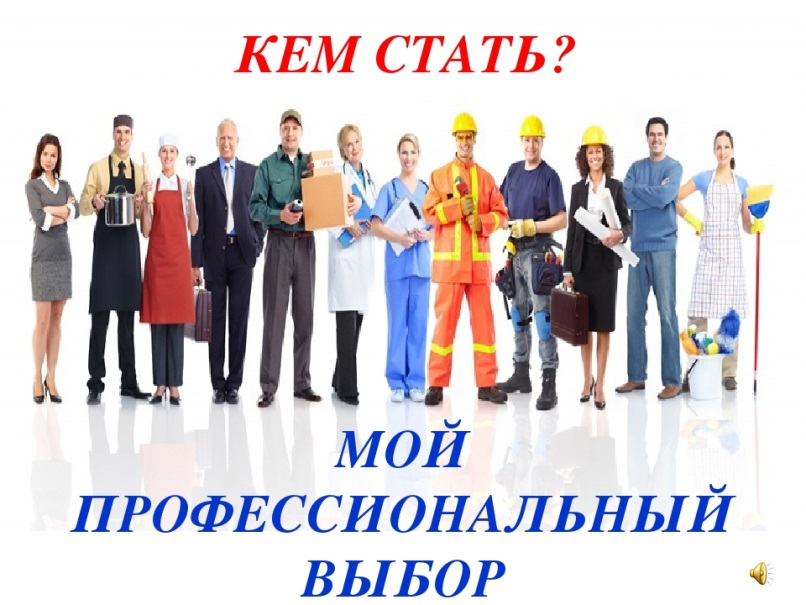 ИТОГИ ЗАКЛЮЧИТЕЛЬНОГО ЭТАПА ОБЛАСТНОГО КОНКУРСА ПРОФОРИЕНТАЦИОННЫХ ИССЛЕДОВАТЕЛЬСКИХ ПРОЕКТОВ ОБУЧАЮЩИХСЯ ОБРАЗОВАТЕЛЬНЫХ ОРГАНИЗАЦИЙ ЛЕНИНГРАДСКОЙ ОБЛАСТИ«МОЯ ПРОФЕССИОНАЛЬНАЯ КАРЬЕРА 2020» в дистанционном формате07.-14.12.2020 г.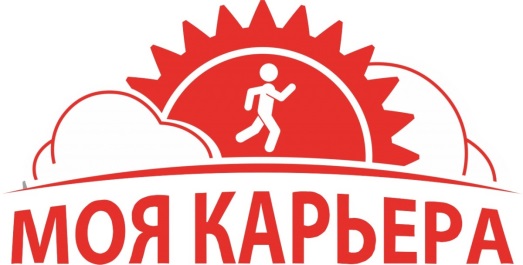 9 КЛАСС 10-11 КЛАСС 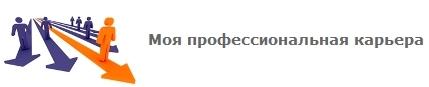 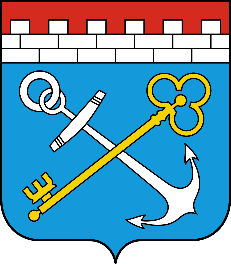 КОМИТЕТ ОБЩЕГО И ПРОФЕССИОНАЛЬНОГО ОБРАЗОВАНИЯ
ЛЕНИНГРАДСКОЙ ОБЛАСТИГосударственное автономное образовательное учреждение
дополнительного профессионального образования
«ЛЕНИНГРАДСКИЙ ОБЛАСТНОЙ ИНСТИТУТ РАЗВИТИЯ ОБРАЗОВАНИЯ»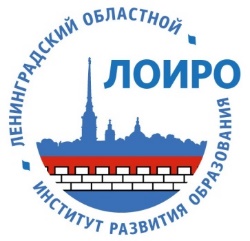 №ФИО участника конкурсаТема проектаРайон, городОбразовательная организацияРуководитель проекта1Аноров Денис«Профессия моей мечты»ПриозерскийМОУ«Шумиловская СОШ»Бубнова Светлана Вячеславовна, зам. директора по УВРПОБЕДИТЕЛЬ2Ступакова Лидия «Мой профессиональный выбор – 3D-дизайнер»г. ВолосовоМБУ ДО«Волосовский центр информационных технологий»Бажутин Валентин Константинович, педагог дополнительного образованияЛАУРЕАТ3Хямяляйнен Жанна«Каким я вижу свое профессиональное будущее»г. ВсеволожскМОУ«Лицей №1»Молькова Ирина Михайловна, учитель обществознанияЛАУРЕАТ4Александрова Любовь «Вечные профессии» (на примере профессии врача)КиришскийМОУ «Гимназия»Ежова Галина Александровна, учитель истории и обществознанияЛАУРЕАТ5Барышникова Софья«Медицинская сестра-моя будущая профессия»Всеволожский районМОУ «Осельковская основная общеобразовательная школа»Барышникова Виктория Викторовна, учитель начальных классовЛАУРЕАТ6Козлова Ксения«Жизнь-главный ресурс человека»Сосновоборгский городской округМБОУ «Средняя общеобразовательная школа №6»Натыкач Марина Владимировна, педагог-психологЛАУРЕАТ7Бардышев Роман«Мой профессиональный выбор. Профессия хирург»КиришскийМОУ 
«Киришская средняя общеобразовательная школа №6»Шишаева Елена Васильевна,учитель математикиЛАУРЕАТ№ФИО участника конкурсаТема проектаРайонОбразовательная организацияРуководитель проекта1Калнина Виктория«Профессии в информационном обществе»г. КиришиМАУ ДО «Межшкольный учебный комбинатКузнецова Елена Александровна, педагог дополнительного образованияПОБЕДИТЕЛЬ2Цыганов Максим, Чайкин Виктор«Рынок труда и моя профессиональная карьера.Профессии будущего»г. КингисеппМБОУ«Кингисеппская средняя общеобразовательная школа №4»Тарасова Ирина Геннадьевна,педагог-психологЛАУРЕАТ3Кононова   Софья«История профессий. Шоколатье»г. КиришиМОУ"Киришская средняя общеобразовательная школа №8"Егорова Светлана Викторовна, педагог-психологЛАУРЕАТ4Портнова Анна«Мои профессиональные пробы. Специалист по работе с молодёжью»Всеволожский районМОУ «Ново-Девяткинская СОШ№1»Веркина Наталья Григорьевна, учитель историиЛАУРЕАТ№ФИО участника конкурсаТема проектаРайонОбразовательная организацияРуководитель проекта1Лупов Илья «Рынок труда и выбор профессии»КировскийГБПОУ ЛО «Техникум водного транспорта»Курбатова Лариса Джоновна, преподавательПОБЕДИТЕЛЬ2Спиров Семен«Применение математических знаний в профессиональной деятельности»ВолховскийГБПОУ ЛО «Волховский политехнический техникум»Калиновская О.В.,преподаватель математикиЛАУРЕАТ3Суворова Екатерина«Технико-эксплуатационная сравнительная характеристика микропроцессорных систем управления и диагностики железнодорожным подвижным составом»ВолховскийГБПОУ ЛО«Волховский политехнический техникум»Ларченко А.П.,преподаватель спец. дисциплинЛАУРЕАТ4Абрамова  Анжелика«Каким я вижу свое профессиональное будущее»ЛужскийГАПОУ ЛО«Лужский   агропромышленный техникум».Москаленко Наталья Федоровна, мастер производственного обученияЛАУРЕАТ5Катайцева ДарьяВасильева Дарья«Моя профессия – Пекарь»ЛужскийГАПОУ ЛО«Лужский агропромышленный техникум»Ганецкая Светлана ВикторовнаЛАУРЕАТ